Руководителю                средней школы № 90                                                         наименование образовательной организации                 Куприяновой Наталии Наримановне                     ФИО руководителя образовательной организацииЗАЯВЛЕНИЕ на участие в ГИА-9                                                                                                          фамилия                                                                                                             имя                                                                                                 отчество (при наличии)                  обучающийся(-аяся) ___________ класса/группы                               экстерн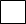 ____________________________________________________________________________________________________________наименование образовательной организацииГражданство:Прибыл(а) в  20___/20___ учебном году с территории  ДНР, ЛНР, Запорожской обл., Херсонской обл., Украины (нужное подчеркнуть)Прошу зарегистрировать меня на прохождение ГИА-9 в 2024 году в:в указанной форме по следующим учебным предметам  (нужный пункт отметить знаком «Х»): * - при выборе предмета  «Химия» в форме ОГЭ  необходимо предоставить согласие родителя (законного представителя) несовершеннолетнего на выполнение химического эксперимента на экзамене** - для обучающихся с ТНР, ЗПР (по их желанию)*** - для обучающихся с расстройствами аутистического спектраДля участия в ГИА-9 в досрочный период прилагаются следующие документы:___________________________ _________________________________________________________________________________________С Порядком проведения ГИА-9 ознакомлен(а).   «_____»______________20____ г.                                                           ___________________ /_____________________/                                                                                                                      подпись обучающегося                      ФИО С заявлением ознакомлен(а)  «____»_________20_____ г.                   ___________________ / ____________________ /                                                                                                                        подпись  родителя                          ФИО                                                                                                                 (законного представителя)                                 Заявление принял,  копии предоставленных документов с оригиналами сверил   ______________________________________                                         ___________________ / ____________________ /                       должность                                                                                               подпись                                  ФИОЯ,,Дата рождения:Дата рождения:Дата рождения:Дата рождения:Дата рождения:Дата рождения:Пол:Пол:Пол:Пол:МужскойМужскойМужскойМужскойМужскойМужскойЖенскийЖенскийЖенскийЖенскийчислочислочислочисломесяцмесяцмесяцмесяцмесяцмесяцмесяц         год         год         год         год         год         годДокумент, удостоверяющий личность:Документ, удостоверяющий личность:Документ, удостоверяющий личность:Документ, удостоверяющий личность:Документ, удостоверяющий личность:Документ, удостоверяющий личность:Документ, удостоверяющий личность:Документ, удостоверяющий личность:Документ, удостоверяющий личность:Документ, удостоверяющий личность:Документ, удостоверяющий личность:Документ, удостоверяющий личность:Документ, удостоверяющий личность:Документ, удостоверяющий личность:Документ, удостоверяющий личность:Документ, удостоверяющий личность:Документ, удостоверяющий личность:Документ, удостоверяющий личность:Документ, удостоверяющий личность:,                                                                           наименование  документа                серия                                    номер                                                                           наименование  документа                серия                                    номер                                                                           наименование  документа                серия                                    номер                                                                           наименование  документа                серия                                    номер                                                                           наименование  документа                серия                                    номер                                                                           наименование  документа                серия                                    номер                                                                           наименование  документа                серия                                    номер                                                                           наименование  документа                серия                                    номер                                                                           наименование  документа                серия                                    номер                                                                           наименование  документа                серия                                    номер                                                                           наименование  документа                серия                                    номер                                                                           наименование  документа                серия                                    номер                                                                           наименование  документа                серия                                    номер                                                                           наименование  документа                серия                                    номер                                                                           наименование  документа                серия                                    номер                                                                           наименование  документа                серия                                    номер                                                                           наименование  документа                серия                                    номер                                                                           наименование  документа                серия                                    номер                                                                           наименование  документа                серия                                    номер                                                                           наименование  документа                серия                                    номер                                                                           наименование  документа                серия                                    номер                                                                           наименование  документа                серия                                    номер                                                                           наименование  документа                серия                                    номер                                                                           наименование  документа                серия                                    номер                                                                           наименование  документа                серия                                    номер                                                                           наименование  документа                серия                                    номер                                                                           наименование  документа                серия                                    номер                                                                           наименование  документа                серия                                    номер                                                                           наименование  документа                серия                                    номер                                                                           наименование  документа                серия                                    номер                                                                           наименование  документа                серия                                    номер                                                                           наименование  документа                серия                                    номер                                                                           наименование  документа                серия                                    номер                                                                           наименование  документа                серия                                    номер                                                                           наименование  документа                серия                                    номер                                                                           наименование  документа                серия                                    номер                                                                           наименование  документа                серия                                    номер                                                                           наименование  документа                серия                                    номер                                                                           наименование  документа                серия                                    номер                                                                           наименование  документа                серия                                    номер                                                                           наименование  документа                серия                                    номер                                                                           наименование  документа                серия                                    номер                                                                           наименование  документа                серия                                    номер                                                                           наименование  документа                серия                                    номер                                                                           наименование  документа                серия                                    номер                                                                           наименование  документа                серия                                    номер                                                                           наименование  документа                серия                                    номер                                                                           наименование  документа                серия                                    номер,СНИЛССНИЛССНИЛССНИЛССНИЛС−−−−−−−гражданин РФиностранный гражданингражданин РФ и иностранного государства (двойное гражданство)лицо без гражданствабеженецдосрочный период  основной период дополнительный период Название предметаОГЭГВЭГВЭГВЭНазвание предметаОГЭПисьменная формаПисьменная формаУстная формаРусский языкИзложениеРусский языкОсложненное списывание**Русский языкДиктант***МатематикаФизикаХимия*БиологияИсторияОбществознаниеИнформатика ГеографияЛитератураАнглийский языкНемецкий языкФранцузский языкИспанский языкЯвляюсь участником с ОВЗ, ребенком-инвалидом, инвалидом, что подтверждается:Являюсь участником с ОВЗ, ребенком-инвалидом, инвалидом, что подтверждается:Являюсь участником с ОВЗ, ребенком-инвалидом, инвалидом, что подтверждается:Являюсь участником с ОВЗ, ребенком-инвалидом, инвалидом, что подтверждается:копией заключения психолого-медико-педагогической комиссиикопией справки, подтверждающей факт установления инвалидности, выданной ФГУ МСЭ, заверенной в  установленном порядкеБуду проходить ГИА-9 в форме промежуточной аттестации (для участников с ОВЗ, детей-инвалидов, инвалидов, прибывших с территорий Донецкой НР, Луганской НР, Запорожской области, Херсонской области) установленном порядкеБуду проходить ГИА-9 в форме промежуточной аттестации (для участников с ОВЗ, детей-инвалидов, инвалидов, прибывших с территорий Донецкой НР, Луганской НР, Запорожской области, Херсонской области) установленном порядкеБуду проходить ГИА-9 в форме промежуточной аттестации (для участников с ОВЗ, детей-инвалидов, инвалидов, прибывших с территорий Донецкой НР, Луганской НР, Запорожской области, Херсонской области) установленном порядкеБуду проходить ГИА-9 в форме промежуточной аттестации (для участников с ОВЗ, детей-инвалидов, инвалидов, прибывших с территорий Донецкой НР, Луганской НР, Запорожской области, Херсонской области) Прошу создать специальные условия для сдачи экзаменов, учитывающие состояние здоровья, особенности психофизического развития:Прошу создать специальные условия для сдачи экзаменов, учитывающие состояние здоровья, особенности психофизического развития:Прошу создать специальные условия для сдачи экзаменов, учитывающие состояние здоровья, особенности психофизического развития:Прошу создать специальные условия для сдачи экзаменов, учитывающие состояние здоровья, особенности психофизического развития:  Организация ППЭ (нужное подчеркнуть): на дому/в медицинской организации по адресу: __________________________________________________________________________________________( адрес ППЭ на дому с указанием индекса либо наименование медицинской организации)  Организация ППЭ (нужное подчеркнуть): на дому/в медицинской организации по адресу: __________________________________________________________________________________________( адрес ППЭ на дому с указанием индекса либо наименование медицинской организации)  Организация ППЭ (нужное подчеркнуть): на дому/в медицинской организации по адресу: __________________________________________________________________________________________( адрес ППЭ на дому с указанием индекса либо наименование медицинской организации)  Организация ППЭ (нужное подчеркнуть): на дому/в медицинской организации по адресу: __________________________________________________________________________________________( адрес ППЭ на дому с указанием индекса либо наименование медицинской организации)Размещение обучающегося в ППЭ (нужное подчеркнуть): размещение в отдельной аудитории (без возможности объединения с другими участниками);  предоставление аудитории на 1 этаже;   специальное оборудование рабочего места обучающегося (спец. кресло, специальная стойка, кушетка)Размещение обучающегося в ППЭ (нужное подчеркнуть): размещение в отдельной аудитории (без возможности объединения с другими участниками);  предоставление аудитории на 1 этаже;   специальное оборудование рабочего места обучающегося (спец. кресло, специальная стойка, кушетка)Размещение обучающегося в ППЭ (нужное подчеркнуть): размещение в отдельной аудитории (без возможности объединения с другими участниками);  предоставление аудитории на 1 этаже;   специальное оборудование рабочего места обучающегося (спец. кресло, специальная стойка, кушетка)Размещение обучающегося в ППЭ (нужное подчеркнуть): размещение в отдельной аудитории (без возможности объединения с другими участниками);  предоставление аудитории на 1 этаже;   специальное оборудование рабочего места обучающегося (спец. кресло, специальная стойка, кушетка)Техническое обеспечение (нужное подчеркнуть):    предоставление экзаменационных материалов в увеличенном виде (указать номер шрифта ____ );     использование увеличительных устройств;  увеличение освещенности;     оформление экзаменационных материалов шрифтом Брайля или в виде электронного документа (для слепых участников ГИА-9);      использование звукоусиливающей аппаратуры индивидуального пользованияТехническое обеспечение (нужное подчеркнуть):    предоставление экзаменационных материалов в увеличенном виде (указать номер шрифта ____ );     использование увеличительных устройств;  увеличение освещенности;     оформление экзаменационных материалов шрифтом Брайля или в виде электронного документа (для слепых участников ГИА-9);      использование звукоусиливающей аппаратуры индивидуального пользованияТехническое обеспечение (нужное подчеркнуть):    предоставление экзаменационных материалов в увеличенном виде (указать номер шрифта ____ );     использование увеличительных устройств;  увеличение освещенности;     оформление экзаменационных материалов шрифтом Брайля или в виде электронного документа (для слепых участников ГИА-9);      использование звукоусиливающей аппаратуры индивидуального пользованияТехническое обеспечение (нужное подчеркнуть):    предоставление экзаменационных материалов в увеличенном виде (указать номер шрифта ____ );     использование увеличительных устройств;  увеличение освещенности;     оформление экзаменационных материалов шрифтом Брайля или в виде электронного документа (для слепых участников ГИА-9);      использование звукоусиливающей аппаратуры индивидуального пользованияВыполнение экзаменационной работы (нужное подчеркнуть):  на компьютере;  рельефно-точечным шрифтом   Брайля Выполнение экзаменационной работы (нужное подчеркнуть):  на компьютере;  рельефно-точечным шрифтом   Брайля Выполнение экзаменационной работы (нужное подчеркнуть):  на компьютере;  рельефно-точечным шрифтом   Брайля Выполнение экзаменационной работы (нужное подчеркнуть):  на компьютере;  рельефно-точечным шрифтом   Брайля Привлечение ассистента (перечислить функции):___________________________________________________ _______________________________________________________________________________________________Привлечение ассистента (перечислить функции):___________________________________________________ _______________________________________________________________________________________________Привлечение ассистента (перечислить функции):___________________________________________________ _______________________________________________________________________________________________Привлечение ассистента (перечислить функции):___________________________________________________ _______________________________________________________________________________________________Иные условия (указать):______________________________________________________________________________________________________________________________________________________________________Иные условия (указать):______________________________________________________________________________________________________________________________________________________________________Иные условия (указать):______________________________________________________________________________________________________________________________________________________________________Иные условия (указать):______________________________________________________________________________________________________________________________________________________________________Являюсь обучающимся, не прошедшим ГИА-9 в предыдущие годыЯвляюсь обучающимся, не прошедшим ГИА-9 в предыдущие годыЕсть действующий результат за итоговое собеседование по русскому языку:_______________________________________________________________________________________________                                  (указать образовательную организацию, в которой проходил итоговое собеседование)Есть действующий результат за итоговое собеседование по русскому языку:_______________________________________________________________________________________________                                  (указать образовательную организацию, в которой проходил итоговое собеседование)Есть действующие результаты ГИА-9 (перечислить по каким учебным предметам): _______________________________________________________________________________________________Есть действующие результаты ГИА-9 (перечислить по каким учебным предметам): _______________________________________________________________________________________________ДатаРегистрационный номерчислочисломесяцмесяцгодгод